OKUL BİLGİLERİKURUM ADIKURUM ADIKURUM ADIBURSA ANADOLU LİSESİBURSA ANADOLU LİSESİBURSA ANADOLU LİSESİBURSA ANADOLU LİSESİBURSA ANADOLU LİSESİBURSA ANADOLU LİSESİKURUM KODUKURUM KODUKURUM KODU134726134726134726134726134726134726İLETİŞİM BİLGİLERİİLETİŞİM BİLGİLERİİLETİŞİM BİLGİLERİTelefon: 0224 234 76 81Telefon: 0224 234 76 81Telefon: 0224 234 76 81Telefon: 0224 234 76 81Telefon: 0224 234 76 81Telefon: 0224 234 76 81İLETİŞİM BİLGİLERİİLETİŞİM BİLGİLERİİLETİŞİM BİLGİLERİFax: 0224 234 76 83Fax: 0224 234 76 83Fax: 0224 234 76 83Fax: 0224 234 76 83Fax: 0224 234 76 83Fax: 0224 234 76 83İLETİŞİM BİLGİLERİİLETİŞİM BİLGİLERİİLETİŞİM BİLGİLERİe-posta: 134726@meb.k12.tre-posta: 134726@meb.k12.tre-posta: 134726@meb.k12.tre-posta: 134726@meb.k12.tre-posta: 134726@meb.k12.tre-posta: 134726@meb.k12.trİLETİŞİM BİLGİLERİİLETİŞİM BİLGİLERİİLETİŞİM BİLGİLERİWeb Adresi:www.bursaanadolulisesi.meb.gov.trWeb Adresi:www.bursaanadolulisesi.meb.gov.trWeb Adresi:www.bursaanadolulisesi.meb.gov.trWeb Adresi:www.bursaanadolulisesi.meb.gov.trWeb Adresi:www.bursaanadolulisesi.meb.gov.trWeb Adresi:www.bursaanadolulisesi.meb.gov.trULAŞIM BİLGİLERİULAŞIM BİLGİLERİULAŞIM BİLGİLERİAdres: Dikkaldırım Mah. Zübeyde hanım Cad. No: 33Acemler-Osmangazi/ BURSAAdres: Dikkaldırım Mah. Zübeyde hanım Cad. No: 33Acemler-Osmangazi/ BURSAAdres: Dikkaldırım Mah. Zübeyde hanım Cad. No: 33Acemler-Osmangazi/ BURSAAdres: Dikkaldırım Mah. Zübeyde hanım Cad. No: 33Acemler-Osmangazi/ BURSAAdres: Dikkaldırım Mah. Zübeyde hanım Cad. No: 33Acemler-Osmangazi/ BURSAAdres: Dikkaldırım Mah. Zübeyde hanım Cad. No: 33Acemler-Osmangazi/ BURSAULAŞIM BİLGİLERİULAŞIM BİLGİLERİULAŞIM BİLGİLERİİl-İlçe Merkezine Uzaklık: 15 Dakikaİl-İlçe Merkezine Uzaklık: 15 Dakikaİl-İlçe Merkezine Uzaklık: 15 Dakikaİl-İlçe Merkezine Uzaklık: 15 Dakikaİl-İlçe Merkezine Uzaklık: 15 Dakikaİl-İlçe Merkezine Uzaklık: 15 DakikaULAŞIM BİLGİLERİULAŞIM BİLGİLERİULAŞIM BİLGİLERİServis Bilgisi: Öğrenci velileri tarafından ayarlanıyorServis Bilgisi: Öğrenci velileri tarafından ayarlanıyorServis Bilgisi: Öğrenci velileri tarafından ayarlanıyorServis Bilgisi: Öğrenci velileri tarafından ayarlanıyorServis Bilgisi: Öğrenci velileri tarafından ayarlanıyorServis Bilgisi: Öğrenci velileri tarafından ayarlanıyorULAŞIM BİLGİLERİULAŞIM BİLGİLERİULAŞIM BİLGİLERİUlaşım: Belediye Otobüsü + Doğumevi dolmuşlarıMetro (Acemler Durağı)Ulaşım: Belediye Otobüsü + Doğumevi dolmuşlarıMetro (Acemler Durağı)Ulaşım: Belediye Otobüsü + Doğumevi dolmuşlarıMetro (Acemler Durağı)Ulaşım: Belediye Otobüsü + Doğumevi dolmuşlarıMetro (Acemler Durağı)Ulaşım: Belediye Otobüsü + Doğumevi dolmuşlarıMetro (Acemler Durağı)Ulaşım: Belediye Otobüsü + Doğumevi dolmuşlarıMetro (Acemler Durağı)ULAŞIM BİLGİLERİULAŞIM BİLGİLERİULAŞIM BİLGİLERİHarita: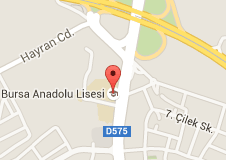 Harita:Harita:Harita:Harita:Harita:KURUM BİLGİLERİKURUM BİLGİLERİKURUM BİLGİLERİKURUM BİLGİLERİKURUM BİLGİLERİKURUM BİLGİLERİKURUM BİLGİLERİKURUM BİLGİLERİKURUM BİLGİLERİÖğretim ŞekliNormalxxxxDers Başlama 08.4508.45Öğretim ŞekliİkiliDers Bitiş16.0016.00Öğrenci SayısıKız577577577577Pansiyon BilgileriKız40Öğrenci SayısıErkek439439439439Pansiyon BilgileriErkek36Yabancı Dil1.Y.DilİngilizceİngilizceİngilizceİngilizceHazırlık SınıfıVarYabancı Dil2.Y.DilAlmancaFransızcaAlmancaFransızcaAlmancaFransızcaAlmancaFransızcaHazırlık SınıfıYokxDerslik Sayısı3232323232Spor Salonu11Öğretmen Sayısı6262626262Yemekhane1+11+1Rehber Öğrt. Sayısı22222Kantin11Kütüphane11111RevirYokYokKonferans SalonuYokYokYokYokYokIsınma ŞekliDoğalgazDoğalgazFen Laboratuvarı11111MisafirhaneYokYokB.T Laboratuvarı 11111Bahçe15.387 m215.387 m2Resim Sınıfı11111Lojman BilgileriYokYokMüzik Sınıfı11111DiğerİSTATİSTİKLERİSTATİSTİKLERİSTATİSTİKLERİSTATİSTİKLERİSTATİSTİKLERİSTATİSTİKLERİSTATİSTİKLERİSTATİSTİKLERİSTATİSTİKLERKontenjan BilgileriKontenjan BilgileriKontenjan BilgileriKontenjan Bilgileri2014-20157 Sınıf7 Sınıf7 Sınıf7 SınıfKontenjan BilgileriKontenjan BilgileriKontenjan BilgileriKontenjan Bilgileri2015-20168 Sınıf8 Sınıf8 Sınıf8 SınıfKontenjan BilgileriKontenjan BilgileriKontenjan BilgileriKontenjan Bilgileri2016-20179 Sınıf9 Sınıf9 Sınıf9 SınıfKontenjan BilgileriKontenjan BilgileriKontenjan BilgileriKontenjan Bilgileri2017-20187 Sınıf7 Sınıf7 Sınıf7 SınıfTaban-Tavan  Puan BilgileriTaban-Tavan  Puan BilgileriTaban-Tavan  Puan BilgileriTaban-Tavan  Puan Bilgileri2013-2014440.526 / 486.926 440.526 / 486.926 440.526 / 486.926 440.526 / 486.926 Taban-Tavan  Puan BilgileriTaban-Tavan  Puan BilgileriTaban-Tavan  Puan BilgileriTaban-Tavan  Puan Bilgileri2014-2015473.156 / 491.760 473.156 / 491.760 473.156 / 491.760 473.156 / 491.760 Taban-Tavan  Puan BilgileriTaban-Tavan  Puan BilgileriTaban-Tavan  Puan BilgileriTaban-Tavan  Puan Bilgileri2015-2016481.624 / 496.051481.624 / 496.051481.624 / 496.051481.624 / 496.051Taban-Tavan  Puan BilgileriTaban-Tavan  Puan BilgileriTaban-Tavan  Puan BilgileriTaban-Tavan  Puan Bilgileri2016-2017480.815 480.815 480.815 480.815 Taban-Tavan  Puan BilgileriTaban-Tavan  Puan BilgileriTaban-Tavan  Puan BilgileriTaban-Tavan  Puan Bilgileri2017-2018489.815489.815489.815489.815Okulun YGS/LYS Başarı DurumuOkulun YGS/LYS Başarı DurumuOkulun YGS/LYS Başarı DurumuOkulun YGS/LYS Başarı Durumu2013-2014%  100       /    %  84%  100       /    %  84%  100       /    %  84%  100       /    %  84Okulun YGS/LYS Başarı DurumuOkulun YGS/LYS Başarı DurumuOkulun YGS/LYS Başarı DurumuOkulun YGS/LYS Başarı Durumu2014-2015%  100      /     %  87%  100      /     %  87%  100      /     %  87%  100      /     %  87Okulun YGS/LYS Başarı DurumuOkulun YGS/LYS Başarı DurumuOkulun YGS/LYS Başarı DurumuOkulun YGS/LYS Başarı Durumu2015-2016%  100       /    %  77.7%  100       /    %  77.7%  100       /    %  77.7%  100       /    %  77.7Okulun YGS/LYS Başarı DurumuOkulun YGS/LYS Başarı DurumuOkulun YGS/LYS Başarı DurumuOkulun YGS/LYS Başarı Durumu2016-2017%  100      /     %  75%  100      /     %  75%  100      /     %  75%  100      /     %  75Okulun YGS/LYS Başarı DurumuOkulun YGS/LYS Başarı DurumuOkulun YGS/LYS Başarı DurumuOkulun YGS/LYS Başarı Durumu2017-2018%  100       /    %  71%  100       /    %  71%  100       /    %  71%  100       /    %  71LYS’de Öğrenci Yerleştirme YüzdesiLYS’de Öğrenci Yerleştirme YüzdesiLYS’de Öğrenci Yerleştirme YüzdesiLYS’de Öğrenci Yerleştirme Yüzdesi2013-2014%  84%  84%  84%  84LYS’de Öğrenci Yerleştirme YüzdesiLYS’de Öğrenci Yerleştirme YüzdesiLYS’de Öğrenci Yerleştirme YüzdesiLYS’de Öğrenci Yerleştirme Yüzdesi2014-2015%  87%  87%  87%  87LYS’de Öğrenci Yerleştirme YüzdesiLYS’de Öğrenci Yerleştirme YüzdesiLYS’de Öğrenci Yerleştirme YüzdesiLYS’de Öğrenci Yerleştirme Yüzdesi2015-2016%  77.7%  77.7%  77.7%  77.7LYS’de Öğrenci Yerleştirme YüzdesiLYS’de Öğrenci Yerleştirme YüzdesiLYS’de Öğrenci Yerleştirme YüzdesiLYS’de Öğrenci Yerleştirme Yüzdesi2016-2017% 75% 75% 75% 75LYS’de Öğrenci Yerleştirme YüzdesiLYS’de Öğrenci Yerleştirme YüzdesiLYS’de Öğrenci Yerleştirme YüzdesiLYS’de Öğrenci Yerleştirme Yüzdesi2017-2018%  71%  71%  71%  71OKULUN SOSYAL VE KÜLTÜREL ETKİNLİKLERİOKULUN SOSYAL VE KÜLTÜREL ETKİNLİKLERİOKULUN SOSYAL VE KÜLTÜREL ETKİNLİKLERİOKULUN SOSYAL VE KÜLTÜREL ETKİNLİKLERİOKULUN SOSYAL VE KÜLTÜREL ETKİNLİKLERİOKULUN SOSYAL VE KÜLTÜREL ETKİNLİKLERİOKULUN SOSYAL VE KÜLTÜREL ETKİNLİKLERİOKULUN SOSYAL VE KÜLTÜREL ETKİNLİKLERİOKULUN SOSYAL VE KÜLTÜREL ETKİNLİKLERİSportif EtkinliklerSportif EtkinliklerSportif EtkinliklerSportif Etkinlikler•Satranç Turnuvasında Bursa Birinciliği•Bireysel Arjantin Tango Dans Yarışması  Türkiye Birinciliği•Nilüfer Belediyesi Liseler arası Orkestra Yarışması’nda    En İyi Orkestra ve En İyi Gitarist ödülleri•Bireysel Sporlar Okçuluk  (Makaralı Yay )Kategorisinde Bursa Birinciliği•Satranç Turnuvasında Bursa Birinciliği•Bireysel Arjantin Tango Dans Yarışması  Türkiye Birinciliği•Nilüfer Belediyesi Liseler arası Orkestra Yarışması’nda    En İyi Orkestra ve En İyi Gitarist ödülleri•Bireysel Sporlar Okçuluk  (Makaralı Yay )Kategorisinde Bursa Birinciliği•Satranç Turnuvasında Bursa Birinciliği•Bireysel Arjantin Tango Dans Yarışması  Türkiye Birinciliği•Nilüfer Belediyesi Liseler arası Orkestra Yarışması’nda    En İyi Orkestra ve En İyi Gitarist ödülleri•Bireysel Sporlar Okçuluk  (Makaralı Yay )Kategorisinde Bursa Birinciliği•Satranç Turnuvasında Bursa Birinciliği•Bireysel Arjantin Tango Dans Yarışması  Türkiye Birinciliği•Nilüfer Belediyesi Liseler arası Orkestra Yarışması’nda    En İyi Orkestra ve En İyi Gitarist ödülleri•Bireysel Sporlar Okçuluk  (Makaralı Yay )Kategorisinde Bursa Birinciliği•Satranç Turnuvasında Bursa Birinciliği•Bireysel Arjantin Tango Dans Yarışması  Türkiye Birinciliği•Nilüfer Belediyesi Liseler arası Orkestra Yarışması’nda    En İyi Orkestra ve En İyi Gitarist ödülleri•Bireysel Sporlar Okçuluk  (Makaralı Yay )Kategorisinde Bursa BirinciliğiBilimsel EtkinliklerBilimsel EtkinliklerBilimsel EtkinliklerBilimsel Etkinlikler•LYS başarı oranı  % 87•Özlem konulu şiir yarışmasında ilçe birinciliği•Canlı resim çizme yarışmasında mansiyon ödülü•Eğitime  Yön Verenler Programında  Akademik Başarı,Kültür-Sanat,Bireysel  sporlar dallarında    ödüle layık görülmüştür.•Sınav Koleji’nin yapmış olduğu  “Sosyalleşiyoruz” yarışmasında  İl üçüncülüğü•LYS başarı oranı  % 87•Özlem konulu şiir yarışmasında ilçe birinciliği•Canlı resim çizme yarışmasında mansiyon ödülü•Eğitime  Yön Verenler Programında  Akademik Başarı,Kültür-Sanat,Bireysel  sporlar dallarında    ödüle layık görülmüştür.•Sınav Koleji’nin yapmış olduğu  “Sosyalleşiyoruz” yarışmasında  İl üçüncülüğü•LYS başarı oranı  % 87•Özlem konulu şiir yarışmasında ilçe birinciliği•Canlı resim çizme yarışmasında mansiyon ödülü•Eğitime  Yön Verenler Programında  Akademik Başarı,Kültür-Sanat,Bireysel  sporlar dallarında    ödüle layık görülmüştür.•Sınav Koleji’nin yapmış olduğu  “Sosyalleşiyoruz” yarışmasında  İl üçüncülüğü•LYS başarı oranı  % 87•Özlem konulu şiir yarışmasında ilçe birinciliği•Canlı resim çizme yarışmasında mansiyon ödülü•Eğitime  Yön Verenler Programında  Akademik Başarı,Kültür-Sanat,Bireysel  sporlar dallarında    ödüle layık görülmüştür.•Sınav Koleji’nin yapmış olduğu  “Sosyalleşiyoruz” yarışmasında  İl üçüncülüğü•LYS başarı oranı  % 87•Özlem konulu şiir yarışmasında ilçe birinciliği•Canlı resim çizme yarışmasında mansiyon ödülü•Eğitime  Yön Verenler Programında  Akademik Başarı,Kültür-Sanat,Bireysel  sporlar dallarında    ödüle layık görülmüştür.•Sınav Koleji’nin yapmış olduğu  “Sosyalleşiyoruz” yarışmasında  İl üçüncülüğüProje ÇalışmalarıProje ÇalışmalarıProje ÇalışmalarıProje ÇalışmalarıYurtdışı Proje FaaliyetleriYurtdışı Proje FaaliyetleriYurtdışı Proje FaaliyetleriYurtdışı Proje FaaliyetleriDİĞER HUSUSLARDİĞER HUSUSLARDİĞER HUSUSLARDİĞER HUSUSLARDİĞER HUSUSLARDİĞER HUSUSLARDİĞER HUSUSLARDİĞER HUSUSLARDİĞER HUSUSLAR